T. C.ESKİŞEHİR Osmangazİ Ünİversİtesİ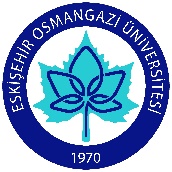 İNSAN VE TOPLUM BİLİMLERİ FAKÜLTESİOrtak Ders Bilgi FormuDersin Öğretim Üyesi/leri: İmza:											Tarih:DÖNEMBAHARDERSİN KODU831012003DERSİN ADISAĞLIKLI BESLENME IIYARIYILHAFTALIK DERS SAATİHAFTALIK DERS SAATİHAFTALIK DERS SAATİHAFTALIK DERS SAATİYARIYILTeorikUygulamaLaboratuarLaboratuarKredisiAKTSTÜRÜTÜRÜDİLİ210001ZORUNLU ( )  SEÇMELİ (* )ZORUNLU ( )  SEÇMELİ (* )TürkçeDEĞERLENDİRME SİSTEMİDEĞERLENDİRME SİSTEMİDEĞERLENDİRME SİSTEMİDEĞERLENDİRME SİSTEMİDEĞERLENDİRME SİSTEMİDEĞERLENDİRME SİSTEMİDEĞERLENDİRME SİSTEMİDEĞERLENDİRME SİSTEMİDEĞERLENDİRME SİSTEMİDEĞERLENDİRME SİSTEMİYARIYIL İÇİ ÇALIŞMALARYARIYIL İÇİ ÇALIŞMALARYARIYIL İÇİ ÇALIŞMALARYARIYIL İÇİ ÇALIŞMALARFaaliyet türüFaaliyet türüFaaliyet türüFaaliyet türüSayı%YARIYIL İÇİ ÇALIŞMALARYARIYIL İÇİ ÇALIŞMALARYARIYIL İÇİ ÇALIŞMALARYARIYIL İÇİ ÇALIŞMALARI. Ara SınavI. Ara SınavI. Ara SınavI. Ara Sınav140YARIYIL İÇİ ÇALIŞMALARYARIYIL İÇİ ÇALIŞMALARYARIYIL İÇİ ÇALIŞMALARYARIYIL İÇİ ÇALIŞMALARDiğer (…)Diğer (…)Diğer (…)Diğer (…)--YARIYIL İÇİ ÇALIŞMALARYARIYIL İÇİ ÇALIŞMALARYARIYIL İÇİ ÇALIŞMALARYARIYIL İÇİ ÇALIŞMALARYarıyıl Sonu SınavıYarıyıl Sonu SınavıYarıyıl Sonu SınavıYarıyıl Sonu Sınavı160VARSA ÖNERİLEN ÖNKOŞUL(LAR)VARSA ÖNERİLEN ÖNKOŞUL(LAR)VARSA ÖNERİLEN ÖNKOŞUL(LAR)VARSA ÖNERİLEN ÖNKOŞUL(LAR)YOKYOKYOKYOKYOKYOKDERSİN KISA İÇERİĞİDERSİN KISA İÇERİĞİDERSİN KISA İÇERİĞİDERSİN KISA İÇERİĞİBu ders kapsamında; zayıflık ve obezitede beslenme ilkeleri, besin gurupları, yiyeceklerin işlenerek saklanması, gebe ve emzikli kadınların beslenmesi, bebeklerin ve çocukların beslenmesi, malnütrisyon ve metabolik hastalıklarda beslenme, yaşlıların beslenmesi, işçilerin beslenmesi, sporcuların beslenmesi konularını işlenecektir.Bu ders kapsamında; zayıflık ve obezitede beslenme ilkeleri, besin gurupları, yiyeceklerin işlenerek saklanması, gebe ve emzikli kadınların beslenmesi, bebeklerin ve çocukların beslenmesi, malnütrisyon ve metabolik hastalıklarda beslenme, yaşlıların beslenmesi, işçilerin beslenmesi, sporcuların beslenmesi konularını işlenecektir.Bu ders kapsamında; zayıflık ve obezitede beslenme ilkeleri, besin gurupları, yiyeceklerin işlenerek saklanması, gebe ve emzikli kadınların beslenmesi, bebeklerin ve çocukların beslenmesi, malnütrisyon ve metabolik hastalıklarda beslenme, yaşlıların beslenmesi, işçilerin beslenmesi, sporcuların beslenmesi konularını işlenecektir.Bu ders kapsamında; zayıflık ve obezitede beslenme ilkeleri, besin gurupları, yiyeceklerin işlenerek saklanması, gebe ve emzikli kadınların beslenmesi, bebeklerin ve çocukların beslenmesi, malnütrisyon ve metabolik hastalıklarda beslenme, yaşlıların beslenmesi, işçilerin beslenmesi, sporcuların beslenmesi konularını işlenecektir.Bu ders kapsamında; zayıflık ve obezitede beslenme ilkeleri, besin gurupları, yiyeceklerin işlenerek saklanması, gebe ve emzikli kadınların beslenmesi, bebeklerin ve çocukların beslenmesi, malnütrisyon ve metabolik hastalıklarda beslenme, yaşlıların beslenmesi, işçilerin beslenmesi, sporcuların beslenmesi konularını işlenecektir.Bu ders kapsamında; zayıflık ve obezitede beslenme ilkeleri, besin gurupları, yiyeceklerin işlenerek saklanması, gebe ve emzikli kadınların beslenmesi, bebeklerin ve çocukların beslenmesi, malnütrisyon ve metabolik hastalıklarda beslenme, yaşlıların beslenmesi, işçilerin beslenmesi, sporcuların beslenmesi konularını işlenecektir.DERSİN AMAÇLARIDERSİN AMAÇLARIDERSİN AMAÇLARIDERSİN AMAÇLARISağlık ve beslenme arasındaki ilişkinin kurulması, besin öğelerinin ve besin grupların yeterli ve dengeli beslenme açısından öneminin kavratılması, enerji metabolizması, zayıflık ve obezitenin nedenleri ve beslenme şekillerinin öğretilmesi, yiyecekleri saklama hazırlama ve pişirme koşullarının sağlık açısından öneminin öğretilmesi, yaş gruplarına göre beslenme ve yaygın görülen hastalıklarda beslenme konularının öğretilmesi amaçlanır.Sağlık ve beslenme arasındaki ilişkinin kurulması, besin öğelerinin ve besin grupların yeterli ve dengeli beslenme açısından öneminin kavratılması, enerji metabolizması, zayıflık ve obezitenin nedenleri ve beslenme şekillerinin öğretilmesi, yiyecekleri saklama hazırlama ve pişirme koşullarının sağlık açısından öneminin öğretilmesi, yaş gruplarına göre beslenme ve yaygın görülen hastalıklarda beslenme konularının öğretilmesi amaçlanır.Sağlık ve beslenme arasındaki ilişkinin kurulması, besin öğelerinin ve besin grupların yeterli ve dengeli beslenme açısından öneminin kavratılması, enerji metabolizması, zayıflık ve obezitenin nedenleri ve beslenme şekillerinin öğretilmesi, yiyecekleri saklama hazırlama ve pişirme koşullarının sağlık açısından öneminin öğretilmesi, yaş gruplarına göre beslenme ve yaygın görülen hastalıklarda beslenme konularının öğretilmesi amaçlanır.Sağlık ve beslenme arasındaki ilişkinin kurulması, besin öğelerinin ve besin grupların yeterli ve dengeli beslenme açısından öneminin kavratılması, enerji metabolizması, zayıflık ve obezitenin nedenleri ve beslenme şekillerinin öğretilmesi, yiyecekleri saklama hazırlama ve pişirme koşullarının sağlık açısından öneminin öğretilmesi, yaş gruplarına göre beslenme ve yaygın görülen hastalıklarda beslenme konularının öğretilmesi amaçlanır.Sağlık ve beslenme arasındaki ilişkinin kurulması, besin öğelerinin ve besin grupların yeterli ve dengeli beslenme açısından öneminin kavratılması, enerji metabolizması, zayıflık ve obezitenin nedenleri ve beslenme şekillerinin öğretilmesi, yiyecekleri saklama hazırlama ve pişirme koşullarının sağlık açısından öneminin öğretilmesi, yaş gruplarına göre beslenme ve yaygın görülen hastalıklarda beslenme konularının öğretilmesi amaçlanır.Sağlık ve beslenme arasındaki ilişkinin kurulması, besin öğelerinin ve besin grupların yeterli ve dengeli beslenme açısından öneminin kavratılması, enerji metabolizması, zayıflık ve obezitenin nedenleri ve beslenme şekillerinin öğretilmesi, yiyecekleri saklama hazırlama ve pişirme koşullarının sağlık açısından öneminin öğretilmesi, yaş gruplarına göre beslenme ve yaygın görülen hastalıklarda beslenme konularının öğretilmesi amaçlanır.DERSİN MESLEK EĞİTİMİNİ SAĞLAMAYA YÖNELİK KATKISIDERSİN MESLEK EĞİTİMİNİ SAĞLAMAYA YÖNELİK KATKISIDERSİN MESLEK EĞİTİMİNİ SAĞLAMAYA YÖNELİK KATKISIDERSİN MESLEK EĞİTİMİNİ SAĞLAMAYA YÖNELİK KATKISIBu ders, gerek mesleki alanda gerekse günlük yaşantıların da öğrencilerin sağlıklı beslenen bireyler olmalarına temel sağlayacaktır.Bu ders, gerek mesleki alanda gerekse günlük yaşantıların da öğrencilerin sağlıklı beslenen bireyler olmalarına temel sağlayacaktır.Bu ders, gerek mesleki alanda gerekse günlük yaşantıların da öğrencilerin sağlıklı beslenen bireyler olmalarına temel sağlayacaktır.Bu ders, gerek mesleki alanda gerekse günlük yaşantıların da öğrencilerin sağlıklı beslenen bireyler olmalarına temel sağlayacaktır.Bu ders, gerek mesleki alanda gerekse günlük yaşantıların da öğrencilerin sağlıklı beslenen bireyler olmalarına temel sağlayacaktır.Bu ders, gerek mesleki alanda gerekse günlük yaşantıların da öğrencilerin sağlıklı beslenen bireyler olmalarına temel sağlayacaktır.DERSİN ÖĞRENİM ÇIKTILARIDERSİN ÖĞRENİM ÇIKTILARIDERSİN ÖĞRENİM ÇIKTILARIDERSİN ÖĞRENİM ÇIKTILARI1. Besin öğeleri ve besin gurupları hakkında bilgi kazanır. 2. Sağlıklı beslenme açısından besin öğelerinin özelliklerini, vücut çalışmasındaki görevlerini, günlük alınması gereken miktarları ve etkileşimlerini kavrar. 3.Enerji metabolizması hakkında bilgi kazanır. Bazal metabolizma hızı ve fiziksel aktivitenin enerji metabolizması ile ilişkisini kavrar. 4. Zayıflık ve obezitenin nedenleri ve beslenme şekillerinin öğretilmesi bilir ve kavrar. 5. Sağlıklı beslenme için besin hijyeni, yiyecekleri saklama, hazırlama ve pişirme koşullarını bilir ve kavrar. 6. Gebe ve emzikli kadınların beslenmesi hakkında bilgi kazanır. 7. Bebeklerin ve çocukların beslenmesi hakkında bilgi kazanır. 8. Malnütrisyon ve metabolik hastalıklarda beslenme ilkelerini bilir ve kavrar. 9. Yaşlıların beslenme ilkelerini bilir ve kavrar. 10. İşçilerin beslenmesi ilkelerini bilir ve kavrar. 11. Sporcuların beslenmesi ilkelerini bilir ve kavrar.1. Besin öğeleri ve besin gurupları hakkında bilgi kazanır. 2. Sağlıklı beslenme açısından besin öğelerinin özelliklerini, vücut çalışmasındaki görevlerini, günlük alınması gereken miktarları ve etkileşimlerini kavrar. 3.Enerji metabolizması hakkında bilgi kazanır. Bazal metabolizma hızı ve fiziksel aktivitenin enerji metabolizması ile ilişkisini kavrar. 4. Zayıflık ve obezitenin nedenleri ve beslenme şekillerinin öğretilmesi bilir ve kavrar. 5. Sağlıklı beslenme için besin hijyeni, yiyecekleri saklama, hazırlama ve pişirme koşullarını bilir ve kavrar. 6. Gebe ve emzikli kadınların beslenmesi hakkında bilgi kazanır. 7. Bebeklerin ve çocukların beslenmesi hakkında bilgi kazanır. 8. Malnütrisyon ve metabolik hastalıklarda beslenme ilkelerini bilir ve kavrar. 9. Yaşlıların beslenme ilkelerini bilir ve kavrar. 10. İşçilerin beslenmesi ilkelerini bilir ve kavrar. 11. Sporcuların beslenmesi ilkelerini bilir ve kavrar.1. Besin öğeleri ve besin gurupları hakkında bilgi kazanır. 2. Sağlıklı beslenme açısından besin öğelerinin özelliklerini, vücut çalışmasındaki görevlerini, günlük alınması gereken miktarları ve etkileşimlerini kavrar. 3.Enerji metabolizması hakkında bilgi kazanır. Bazal metabolizma hızı ve fiziksel aktivitenin enerji metabolizması ile ilişkisini kavrar. 4. Zayıflık ve obezitenin nedenleri ve beslenme şekillerinin öğretilmesi bilir ve kavrar. 5. Sağlıklı beslenme için besin hijyeni, yiyecekleri saklama, hazırlama ve pişirme koşullarını bilir ve kavrar. 6. Gebe ve emzikli kadınların beslenmesi hakkında bilgi kazanır. 7. Bebeklerin ve çocukların beslenmesi hakkında bilgi kazanır. 8. Malnütrisyon ve metabolik hastalıklarda beslenme ilkelerini bilir ve kavrar. 9. Yaşlıların beslenme ilkelerini bilir ve kavrar. 10. İşçilerin beslenmesi ilkelerini bilir ve kavrar. 11. Sporcuların beslenmesi ilkelerini bilir ve kavrar.1. Besin öğeleri ve besin gurupları hakkında bilgi kazanır. 2. Sağlıklı beslenme açısından besin öğelerinin özelliklerini, vücut çalışmasındaki görevlerini, günlük alınması gereken miktarları ve etkileşimlerini kavrar. 3.Enerji metabolizması hakkında bilgi kazanır. Bazal metabolizma hızı ve fiziksel aktivitenin enerji metabolizması ile ilişkisini kavrar. 4. Zayıflık ve obezitenin nedenleri ve beslenme şekillerinin öğretilmesi bilir ve kavrar. 5. Sağlıklı beslenme için besin hijyeni, yiyecekleri saklama, hazırlama ve pişirme koşullarını bilir ve kavrar. 6. Gebe ve emzikli kadınların beslenmesi hakkında bilgi kazanır. 7. Bebeklerin ve çocukların beslenmesi hakkında bilgi kazanır. 8. Malnütrisyon ve metabolik hastalıklarda beslenme ilkelerini bilir ve kavrar. 9. Yaşlıların beslenme ilkelerini bilir ve kavrar. 10. İşçilerin beslenmesi ilkelerini bilir ve kavrar. 11. Sporcuların beslenmesi ilkelerini bilir ve kavrar.1. Besin öğeleri ve besin gurupları hakkında bilgi kazanır. 2. Sağlıklı beslenme açısından besin öğelerinin özelliklerini, vücut çalışmasındaki görevlerini, günlük alınması gereken miktarları ve etkileşimlerini kavrar. 3.Enerji metabolizması hakkında bilgi kazanır. Bazal metabolizma hızı ve fiziksel aktivitenin enerji metabolizması ile ilişkisini kavrar. 4. Zayıflık ve obezitenin nedenleri ve beslenme şekillerinin öğretilmesi bilir ve kavrar. 5. Sağlıklı beslenme için besin hijyeni, yiyecekleri saklama, hazırlama ve pişirme koşullarını bilir ve kavrar. 6. Gebe ve emzikli kadınların beslenmesi hakkında bilgi kazanır. 7. Bebeklerin ve çocukların beslenmesi hakkında bilgi kazanır. 8. Malnütrisyon ve metabolik hastalıklarda beslenme ilkelerini bilir ve kavrar. 9. Yaşlıların beslenme ilkelerini bilir ve kavrar. 10. İşçilerin beslenmesi ilkelerini bilir ve kavrar. 11. Sporcuların beslenmesi ilkelerini bilir ve kavrar.1. Besin öğeleri ve besin gurupları hakkında bilgi kazanır. 2. Sağlıklı beslenme açısından besin öğelerinin özelliklerini, vücut çalışmasındaki görevlerini, günlük alınması gereken miktarları ve etkileşimlerini kavrar. 3.Enerji metabolizması hakkında bilgi kazanır. Bazal metabolizma hızı ve fiziksel aktivitenin enerji metabolizması ile ilişkisini kavrar. 4. Zayıflık ve obezitenin nedenleri ve beslenme şekillerinin öğretilmesi bilir ve kavrar. 5. Sağlıklı beslenme için besin hijyeni, yiyecekleri saklama, hazırlama ve pişirme koşullarını bilir ve kavrar. 6. Gebe ve emzikli kadınların beslenmesi hakkında bilgi kazanır. 7. Bebeklerin ve çocukların beslenmesi hakkında bilgi kazanır. 8. Malnütrisyon ve metabolik hastalıklarda beslenme ilkelerini bilir ve kavrar. 9. Yaşlıların beslenme ilkelerini bilir ve kavrar. 10. İşçilerin beslenmesi ilkelerini bilir ve kavrar. 11. Sporcuların beslenmesi ilkelerini bilir ve kavrar.TEMEL DERS KİTABITEMEL DERS KİTABITEMEL DERS KİTABITEMEL DERS KİTABIEker, H. H, Güneş Bayır, A.. 2015. Sağlıklı Beslenme, Nobel Yayınları, İstanbul.Eker, H. H, Güneş Bayır, A.. 2015. Sağlıklı Beslenme, Nobel Yayınları, İstanbul.Eker, H. H, Güneş Bayır, A.. 2015. Sağlıklı Beslenme, Nobel Yayınları, İstanbul.Eker, H. H, Güneş Bayır, A.. 2015. Sağlıklı Beslenme, Nobel Yayınları, İstanbul.Eker, H. H, Güneş Bayır, A.. 2015. Sağlıklı Beslenme, Nobel Yayınları, İstanbul.Eker, H. H, Güneş Bayır, A.. 2015. Sağlıklı Beslenme, Nobel Yayınları, İstanbul.YARDIMCI KAYNAKLARYARDIMCI KAYNAKLARYARDIMCI KAYNAKLARYARDIMCI KAYNAKLARDERSTE GEREKLİ ARAÇ VE GEREÇLERDERSTE GEREKLİ ARAÇ VE GEREÇLERDERSTE GEREKLİ ARAÇ VE GEREÇLERDERSTE GEREKLİ ARAÇ VE GEREÇLER Bilgisayar ve projeksiyon cihazı Bilgisayar ve projeksiyon cihazı Bilgisayar ve projeksiyon cihazı Bilgisayar ve projeksiyon cihazı Bilgisayar ve projeksiyon cihazı Bilgisayar ve projeksiyon cihazıDERSİN HAFTALIK PLANIDERSİN HAFTALIK PLANIHAFTAİŞLENEN KONULAR1Sağlıklı beslenme açısından besin öğelerinin özellikleri, vücut çalışmasındaki görevleri, günlük alınması gereken miktarlar2Sağlıklı beslenme açısından besin öğelerinin özellikleri, vücut çalışmasındaki görevleri, günlük alınması gereken miktarlar3Enerji metabolizması . Bazal metabolizma hızı ve fiziksel aktivitenin enerji metabolizması ile ilişkisi4Enerji metabolizması . Bazal metabolizma hızı ve fiziksel aktivitenin enerji metabolizması ile ilişkisi5Zayıflık ve obezitenin nedenleri ve beslenme şekilleri6Sağlıklı beslenme için besin hijyeni, yiyecekleri saklama, hazırlama ve pişirme koşulları7Sağlıklı beslenme için besin hijyeni, yiyecekleri saklama, hazırlama ve pişirme koşulları8Gebe ve emzikli kadınların beslenmesi (Ara sınav)9Bebeklerin ve çocukların beslenmesi10Malnütrisyon ve metabolik hastalıklarda beslenme11Malnütrisyon ve metabolik hastalıklarda beslenme12Yaşlıların beslenmesi13İşçilerin beslenmesi14Sporcuların beslenmesi15,16YARIYIL SONU SINAVINOPROGRAM ÇIKTILARINA KATKISI3211Temel bilimler alanında sahip olduğu bilgi birikimini canlı varlıklar ve ekosistem ile ilgili süreçlere uygular.X2Biyolojik çeşitlilik unsurlarına ait temsilci örneklerin yapı ve organizasyonu ile işlevlerini ilişkilendirir.X3Biyolojik çeşitlilik unsurlarını benzerlik ve farklılıklarına göre gruplandırabilir ve korunmasına öncelik verir.X4Canlıların çevreleri ile olan etkileşimlerini irdeler.X5Canlı ve çevre kaynaklı problemleri tanımlayabilir ve çözümüne yönelik öneriler getirebilir.X 6Biyolojik tabanlı ürün geliştirme ve üretim süreçleri konusunda alternatif üretebilir.X7Alan uygulamaları için gerekli olan modern yöntem ve ekipmanları kullanan sektörlerde görev alabilecek yetkinliktedir.X8Sürdürülebilir kalkınmaya ilişkin süreçlerde sağlık ve çevre güvenliğine öncelik verir.X9İş sağlığı ve güvenliğine önem verir.X10Takım çalışmasına yatkındır ve etkin biçimde iletişim kurabilir.X11Bilim ve bilimsel yönetimi rehber edinir ve mesleki etik bilincine sahiptir.X12En az bir yabancı dili alanındaki bilgileri takip edebilecek düzeyde bilir.X13Bilgi teknolojilerini yaşamının bir parçası olarak etkin biçimde kullanabilir.X14Ülkesel öncelikleri dikkate alarak toplumsal sorumluluk bilinciyle, alanı ile ilgili projelere katkı sağlar.X15Yaşam boyu öğrenmeye ilişkin olumlu tutum geliştirir.X1:Hiç Katkısı Yok. 2:Kısmen Katkısı Var. 3:Tam Katkısı Var.1:Hiç Katkısı Yok. 2:Kısmen Katkısı Var. 3:Tam Katkısı Var.1:Hiç Katkısı Yok. 2:Kısmen Katkısı Var. 3:Tam Katkısı Var.1:Hiç Katkısı Yok. 2:Kısmen Katkısı Var. 3:Tam Katkısı Var.1:Hiç Katkısı Yok. 2:Kısmen Katkısı Var. 3:Tam Katkısı Var.